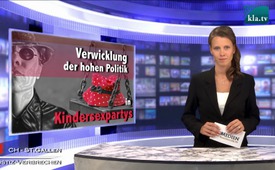 Hoge politici verwikkeld in kinderseksparty’s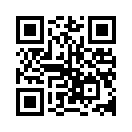 Goede avond, beste kijkers. De Belgische kinderschender en moordenaar Marc Dutroux werd op 13.08.1996 gearresteerd. Een aanklacht als hoofddader werd echter pas na 7½ jaar tegen hem ingediend, hoewel er ontelbare aanwijzingen waren dat een pedofiel netwerk achter hem stond. De opheldering van de misdaad werd vanaf het begin massaal belemmerd. 27 getuigen kwamen om het leven onder mysterieuze omstandigheden, nog vóór het proces begon.Goede avond, beste kijkers. De Belgische kinderschender en moordenaar Marc Dutroux werd op 13.08.1996 gearresteerd. Een aanklacht als hoofddader werd echter pas na 7½ jaar tegen hem ingediend, hoewel er ontelbare aanwijzingen waren dat een pedofiel netwerk achter hem stond. De opheldering van de misdaad werd vanaf het begin massaal belemmerd. 27 getuigen kwamen om het leven onder mysterieuze omstandigheden, nog vóór het proces begon. Eén overlevende – Regina Louf – berichtte over perverse seksparty’s met kinderen, die soms zelfs  werden vermoord. Tot de daders behoorden vele “hoge persoonlijkheden”, zoals politici, industriëlen, managers, advocaten en beambten van justitie. 
Verder beschrijft Louf “bijzondere party’s” die er o.a. toe dienden om mannen uit invloedrijke posities te verwikkelen in compromitterende situaties, om hen later te kunnen chanteren. Door alcohol en “dames” gelokt in de aangrenzende kamer, werden zij daar opgewacht door minderjarigen. Wie zich niet meteen terugtrok uit de affaire, zat gevangen en was door de filmopnames voor altijd manipuleerbaar.
Dames en heren, het geval Dutroux werd helaas tot de huidige dag niet grondig genoeg onderzocht. Zolang de mannen achter de schermen van pedofiele netwerken van de hoge politiek niet aan het licht worden gebracht en bestraft, zullen er altijd politici zijn die gedwongen beslissingen zullen doordrukken tegen ieder recht in en tegen de wil van het volk. Beter gezegd, ze zullen moeten doordrukken.
Sta op tegen pedofilie en manipulatie in de politiek door deze uitzending verder te verspreiden. Nog een goede avond.door agBronnen:http://www.zeit.de/2004/10/dutroux3Dit zou u ook kunnen interesseren:#Pedofilie - www.kla.tv/PedofilieKla.TV – Het andere nieuws ... vrij – onafhankelijk – ongecensureerd ...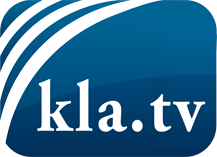 wat de media niet zouden moeten verzwijgen ...zelden gehoord van het volk, voor het volk ...nieuwsupdate elke 3 dagen vanaf 19:45 uur op www.kla.tv/nlHet is de moeite waard om het bij te houden!Gratis abonnement nieuwsbrief 2-wekelijks per E-Mail
verkrijgt u op: www.kla.tv/abo-nlKennisgeving:Tegenstemmen worden helaas steeds weer gecensureerd en onderdrukt. Zolang wij niet volgens de belangen en ideologieën van de kartelmedia journalistiek bedrijven, moeten wij er elk moment op bedacht zijn, dat er voorwendselen zullen worden gezocht om Kla.TV te blokkeren of te benadelen.Verbindt u daarom vandaag nog internetonafhankelijk met het netwerk!
Klickt u hier: www.kla.tv/vernetzung&lang=nlLicence:    Creative Commons-Licentie met naamgeving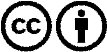 Verspreiding en herbewerking is met naamgeving gewenst! Het materiaal mag echter niet uit de context gehaald gepresenteerd worden.
Met openbaar geld (GEZ, ...) gefinancierde instituties is het gebruik hiervan zonder overleg verboden.Schendingen kunnen strafrechtelijk vervolgd worden.